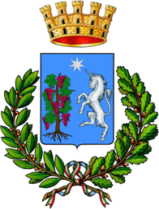 Città di BitettoMedaglia d’Oro al Merito CivileCittà Metropolitana di BariSettore Servizi Sociali – Politiche di Genere e Politiche GiovaniliAVVISO CONTRIBUTI AD INTEGRAZIONE DEI CANONI DI LOCAZIONE PER LE ABITAZIONISi comunica alla cittadinanza che, in data 09 e 10 Febbraio 2023, lo sportello dell’assistenza, relativamente al bando per l’assegnazione di contributi ad integrazione dei canoni di locazione per le abitazioni, ai sensi dell'art .11 della legge 9.12.1998 n. 431, competenza anno 2021, resterà chiuso al pubblico.Si informa, altresì, che la settimana dal 13 al 17 Febbraio 2023, lo sportello succitato, sarà aperto tutti i giorni nei seguenti orari:dal lunedì al venerdì dalle ore 09.00 alle 13.00;il giovedì pomeriggio dalle ore 15.00 alle 18.00.                                                                                                                                                                         IL RESPONSABILE DI SETTORE                                                                                                                                                                                                                                                                F.to DOTT.SSA MARIA SILVIA CHIMIENTI                                                                                                      